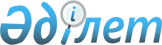 Талдықорған қалалық мәслихатының 2018 жылғы 27 желтоқсандағы "Талдықорған қаласының ауылдық округтерінің 2019-2021 жылдарға арналған бюджеттері туралы" № 239 шешіміне өзгерістер енгізу туралыАлматы облысы Талдықорған қалалық мәслихатының 2019 жылғы 2 сәуірдегі № 271 шешімі. Алматы облысы Әділет департаментінде 2019 жылы 15 сәуірде № 5107 болып тіркелді
      2008 жылғы 4 желтоқсандағы Қазақстан Республикасының Бюджет кодексінің 104-бабының 4-тармағының 5) тармақшасына және 106-бабының 4-тармағына, "Қазақстан Республикасындағы жергілікті мемлекеттік басқару және өзін-өзі басқару туралы" 2001 жылдың 23 қаңтардағы Қазақстан Республикасы Заңының 6-бабының 1-тармағының 1) тармақшасына сәйкес, Талдықорған қалалық мәслихаты ШЕШІМ ҚАБЫЛДАДЫ:
      1. Талдықорған қалалық мәслихатының "Талдықорған қаласының ауылдық округтерінің 2019-2021 жылдарға арналған бюджеттері туралы" 2018 жылғы 27 желтоқсандағы № 239 (Нормативтік құқықтық актілерді мемлекеттік тіркеу тізілімінде № 5017 тіркелген, 2019 жылдың 23 қаңтарында Қазақстан Республикасы нормативтік құқықтық актілерінің эталондық бақылау банкінде жарияланған) шешіміне келесі өзгерістер енгізілсін:
      көрсетілген шешімнің 1, 2-тармақтары жаңа редакцияда баяндалсын:
      "1. 2019-2021 жылдарға арналған Еркін ауылдық округінің бюджеті тиісінше осы шешімнің 1, 2 және 3-қосымшаларына сәйкес, оның ішінде 2019 жылға келесі көлемдерде бекітілсін:
      1) кірістер 157398 мың теңге, оның ішінде:
      салықтық түсімдер 20920 мың теңге;
      трансферттер түсімі 136478 мың теңге, оның ішінде:
      ағымдағы нысаналы трансферттер 72838 мың теңге;
      субвенциялар 63640 мың теңге;
      2) шығындар 165636 мың теңге;
      3) таза бюджеттік кредиттеу 0 теңге, оның ішінде:
      бюджеттік кредиттер 0 теңге;
      бюджеттік кредиттерді өтеу 0 теңге; 
      4) қаржы активтерімен операциялар бойынша сальдо 0 теңге; 
      5) бюджет тапшылығы (профициті) (-) 8238 мың теңге; 
      6) бюджет тапшылығын қаржыландыру (профицитін пайдалану) 8238 мың теңге.";
      "2. 2019-2021 жылдарға арналған Өтенай ауылдық округінің бюджеті тиісінше осы шешімнің 4, 5 және 6-қосымшаларына сәйкес, оның ішінде 2019 жылға келесі көлемдерде бекітілсін:
      1) кірістер 125536 мың теңге, оның ішінде:
      салықтық түсімдер 19613 мың теңге;
      трансферттердің түсімдері 105923 мың теңге, оның ішінде:
      ағымдағы нысаналы трансферттер 61876 мың теңге;
      субвенциялар 44047 мың теңге; 
      2) шығындар 148634 мың теңге;
      3) таза бюджеттік кредиттеу 0 теңге, оның ішінде:
      бюджеттік кредиттер 0 теңге;
      бюджеттік кредиттерді өтеу 0 теңге; 
      4) қаржы активтерімен операциялар бойынша сальдо 0 теңге; 
      5) бюджет тапшылығы (профициті) (-) 23098 мың теңге; 
      6) бюджет тапшылығын қаржыландыру (профицитін пайдалану) 23098 мың теңге.".
      2. Көрсетілген шешімнің 1, 4-қосымшалары осы шешімнің 1, 2-қосымшаларына сәйкес жаңа редакцияда баяндалсын.
      3. Осы шешімнің орындалуын бақылау Талдықорған қалалық мәслихатының "Экономика, қаржы мәселелері және бюджет жөніндегі" тұрақты комиссиясына жүктелсін.
      4. Осы шешім 2019 жылғы 1 қаңтардан бастап қолданысқа енгізіледі. 2019 жылға арналған Еркін ауылдық округінің бюджеті  2019 жылға арналған Өтенай ауылдық округінің бюджеті
					© 2012. Қазақстан Республикасы Әділет министрлігінің «Қазақстан Республикасының Заңнама және құқықтық ақпарат институты» ШЖҚ РМК
				
      Талдықорған қалалық

      мәслихатының сессия төрағасы

Б. Оңғарбаев

      Талдықорған қалалық

      мәслихаттың хатшысы

Қ. Бұлдыбаев
Талдықорған қалалық мәслихатының 2019 жылғы "2" сәуірдегі "Талдықорған қалалық мәслихатының 2018 жылғы 27 желтоқсандағы "Талдықорған қаласының ауылдық округтерінің 2019-2021 жылдарға арналған бюджеттері туралы" № 239 шешіміне өзгерістер енгізу туралы" № 271 шешіміне1-қосымша Талдықорған қалалық мәслихатының 2018 жылғы 27 желтоқсандағы "Талдықорған қаласының ауылдық округтерінің 2019-2021 жылдарға арналған бюджеттері туралы" № 239 шешіміне 1-қосымша
Санаты
Санаты
Санаты
Санаты
 

Сомасы

(мың теңге)
Сынып 
Сынып 
Сынып 
 

Сомасы

(мың теңге)
Ішкі сынып
Ішкі сынып
 

Сомасы

(мың теңге)
Атауы
 

Сомасы

(мың теңге)
I. Кірістер
157398
1
Салықтық түсімдер
20920
1
Табыс салығы
2248
2
Жеке табыс салығы
2248
4
Меншiкке салынатын салықтар
18672
1
Мүлiкке салынатын салықтар
2834
3
Жер салығы
677
4
Көлiк құралдарына салынатын салық
15161
4
Трансферттердің түсімдері
136478
2
Мемлекеттік басқарудың жоғары тұрған органдарынан түсетін трансферттер
136478
3
Аудандардың (облыстық маңызы бар қаланың) бюджетінен трансферттер
136478
Функционалдық топ
Функционалдық топ
Функционалдық топ
Функционалдық топ
Функционалдық топ
 

Сомасы

(мың теңге)
Кіші функция
Кіші функция
Кіші функция
Кіші функция
 

Сомасы

(мың теңге)
Бюджеттік бағдарламалардың әкімшісі
Бюджеттік бағдарламалардың әкімшісі
Бюджеттік бағдарламалардың әкімшісі
 

Сомасы

(мың теңге)
Бағдарлама
Бағдарлама
 

Сомасы

(мың теңге)
Атауы
 

Сомасы

(мың теңге)
II. Шығындар
165636
01
Жалпы сипаттағы мемлекеттiк қызметтер
37837
1
Мемлекеттiк басқарудың жалпы функцияларын орындайтын өкiлдi, атқарушы және басқа органдар
37837
124
Аудандық маңызы бар қала, ауыл, кент, ауылдық округ әкімінің аппараты
37837
001
Аудандық маңызы бар қала, ауыл, кент, ауылдық округ әкімінің қызметін қамтамасыз ету жөніндегі қызметтер
37437
022
Мемлекеттік органның күрделі шығыстары
400
04
Бiлiм беру
62228
2
Бастауыш, негізгі орта және жалпы орта білім беру
62228
124
Аудандық маңызы бар қала, ауыл, кент, ауылдық округ әкімінің аппараты
62228
004
Мектепке дейінгі тәрбиелеу және оқыту және мектепке дейінгі тәрбиелеу және оқыту ұйымдарында медициналық қызмет көрсетуді ұйымдастыру
60381
005
Ауылдық жерлерде оқушыларды жақын жердегі мектепке дейін тегін алып баруды және одан алып қайтуды ұйымдастыру
1847
07
Тұрғын үй-коммуналдық шаруашылық
40562
3
Елді-мекендерді көркейту
40562
124
Аудандық маңызы бар қала, ауыл, кент, ауылдық округ әкімінің аппараты
40562
008
Елді мекендердегі көшелерді жарықтандыру
24794
009
Елді мекендердің санитариясын қамтамасыз ету
4759
011
Елді мекендерді абаттандыру мен көгалдандыру
11009
12
Көлiк және коммуникация
13608
1
Автомобиль көлiгi
13608
124
Аудандық маңызы бар қала, ауыл, кент, ауылдық округ әкімінің аппараты
13608
013
Аудандық маңызы бар қалаларда, ауылдарда, кенттерде, ауылдық округтерде автомобиль жолдарының жұмыс істеуін қамтамасыз ету
13608
13
Басқалар
11400
9
Басқалар
11400
124
Аудандық маңызы бар қала, ауыл, кент, ауылдық округ әкімінің аппараты
11400
040
Өңірлерді дамытудың 2020 жылға дейінгі бағдарламасы шеңберінде өңірлерді экономикалық дамытуға жәрдемдесу бойынша шараларды іске асыруға ауылдық елді мекендерді жайластыруды шешуге арналған іс-шараларды іске асыру
11400
15
Трансферттер
1
1
Трансферттер
1
124
Аудандық маңызы бар қала, ауыл, кент, ауылдық округ әкімінің аппараты
1
048
Пайдаланылмаған (толық пайдаланылмаған) нысаналы трансферттерді қайтару
1 1
Функционалдық топ
Функционалдық топ
Функционалдық топ
Функционалдық топ
Функционалдық топ
 

Сомасы

(мың теңге)
Кіші функция
Кіші функция
Кіші функция
Кіші функция
 

Сомасы

(мың теңге)
Бюджеттік бағдарламалардың әкімшісі
Бюджеттік бағдарламалардың әкімшісі
Бюджеттік бағдарламалардың әкімшісі
 

Сомасы

(мың теңге)
Бағдарлама 
Бағдарлама 
 

Сомасы

(мың теңге)
Атауы
 

Сомасы

(мың теңге)
III. Таза бюджеттік кредиттеу 
0
Бюджеттік кредиттер
0
Санаты 
Санаты 
Санаты 
Санаты 
Сомасы (мың теңге)
Сынып 
Сынып 
Сынып 
Сомасы (мың теңге)
Ішкі сынып
Ішкі сынып
Сомасы (мың теңге)
Атауы 
Сомасы (мың теңге)
Бюджеттік кредиттерді өтеу 
0
5
Бюджеттік кредиттерді өтеу 
0
1
Бюджеттік кредиттерді өтеу 
0
1
Мемлекеттік бюджеттен берілген бюджеттік кредиттерді өтеу 
0
Функционалдық топ
Функционалдық топ
Функционалдық топ
Функционалдық топ
Функционалдық топ
 

Сомасы

(мың теңге)
Кіші функция
Кіші функция
Кіші функция
Кіші функция
 

Сомасы

(мың теңге)
Бюджеттік бағдарламалардың әкімшісі
Бюджеттік бағдарламалардың әкімшісі
Бюджеттік бағдарламалардың әкімшісі
 

Сомасы

(мың теңге)
Бағдарлама
Бағдарлама
 

Сомасы

(мың теңге)
Атауы
 

Сомасы

(мың теңге)
IV. Қаржы активтерімен жасалатын операциялар бойынша сальдо
0
Қаржы активтерін сатып алу 
0
Санаты 
Санаты 
Санаты 
Санаты 
 

Сомасы

 (мың теңге)
Сынып 
Сынып 
Сынып 
 

Сомасы

 (мың теңге)
Ішкі сынып
Ішкі сынып
 

Сомасы

 (мың теңге)
Атауы 
 

Сомасы

 (мың теңге)
V. Бюджеттің тапшылығы (профициті)
-8238
VI. Бюджеттің тапшылығын қаржыландыру (профицитті пайдалану) 
8238
8
Бюджет қаражаттарының пайдаланылатын қалдықтары
8238
1
Бюджет қаражаты қалдықтары
8238
1
Бюджет қаражатының бос қалдықтары
8238
Функционалдық топ
Функционалдық топ
Функционалдық топ
Функционалдық топ
Функционалдық топ
 

Сомасы

 (мың теңге)
Кіші функция
Кіші функция
Кіші функция
Кіші функция
 

Сомасы

 (мың теңге)
Бюджеттік бағдарламалардың әкімшісі
Бюджеттік бағдарламалардың әкімшісі
Бюджеттік бағдарламалардың әкімшісі
 

Сомасы

 (мың теңге)
Бағдарлама 
Бағдарлама 
 

Сомасы

 (мың теңге)
Атауы
 

Сомасы

 (мың теңге)
16
Қарыздарды өтеу
0
1
Қарыздарды өтеу
0Талдықорған қалалық мәслихатының 2019 жылғы "2" сәуірдегі "Талдықорған қалалық мәслихатының 2018 жылғы 27 желтоқсандағы "Талдықорған қаласының ауылдық округтерінің 2019-2021 жылдарға арналған бюджеттері туралы" № 239 шешіміне өзгерістер енгізу туралы" № 271 шешіміне 2-қосымшаТалдықорған қалалық мәслихатының 2018 жылғы 27 желтоқсандағы "Талдықорған қаласының ауылдық округтерінің 2019-2021 жылдарға арналған бюджеттері туралы" № 239 шешіміне 4-қосымша
Санаты
Санаты
Санаты
Санаты
 

Сомасы

(мың теңге)
Сынып 
Сынып 
Сынып 
 

Сомасы

(мың теңге)
Ішкі сынып
Ішкі сынып
 

Сомасы

(мың теңге)
Атауы
 

Сомасы

(мың теңге)
I. Кірістер
125536
1
Салықтық түсімдер
19613
1
Табыс салығы
2500
2
Жеке табыс салығы
2500
4
Меншiкке салынатын салықтар
17113
1
Мүлiкке салынатын салықтар
6000
3
Жер салығы
650
4
Көлiк құралдарына салынатын салық
10463
4
Трансферттердің түсімдері
105923
2
Мемлекеттік басқарудың жоғары тұрған органдарынан түсетін трансферттер
105923
3
Аудандардың (облыстық маңызы бар қаланың) бюджетінен трансферттер
105923
Функционалдық топ
Функционалдық топ
Функционалдық топ
Функционалдық топ
Функционалдық топ
 

Сомасы

(мың теңге)
Кіші функция
Кіші функция
Кіші функция
Кіші функция
 

Сомасы

(мың теңге)
Бюджеттік бағдарламалардың әкімшісі
Бюджеттік бағдарламалардың әкімшісі
Бюджеттік бағдарламалардың әкімшісі
 

Сомасы

(мың теңге)
Бағдарлама
Бағдарлама
 

Сомасы

(мың теңге)
Атауы
 

Сомасы

(мың теңге)
II. Шығындар
148634
01
Жалпы сипаттағы мемлекеттiк қызметтер
37532
1
Мемлекеттiк басқарудың жалпы функцияларын орындайтын өкiлдi, атқарушы және басқа органдар
37532
124
Аудандық маңызы бар қала, ауыл, кент, ауылдық округ әкімінің аппараты
37532
001
Аудандық маңызы бар қала, ауыл, кент, ауылдық округ әкімінің қызметін қамтамасыз ету жөніндегі қызметтер
37132
022
Мемлекеттік органның күрделі шығыстары
400
04
Бiлiм беру
53251
2
Бастауыш, негізгі орта және жалпы орта білім беру
53251
124
Аудандық маңызы бар қала, ауыл, кент, ауылдық округ әкімінің аппараты
53251
004
Мектепке дейінгі тәрбиелеу және оқыту және мектепке дейінгі тәрбиелеу және оқыту ұйымдарында медициналық қызмет көрсетуді ұйымдастыру
49551
005
Ауылдық жерлерде оқушыларды жақын жердегі мектепке дейін тегін алып баруды және одан алып қайтуды ұйымдастыру
3700
07
Тұрғын үй-коммуналдық шаруашылық
34372
3
Елді-мекендерді көркейту
34372
124
Аудандық маңызы бар қала, ауыл, кент, ауылдық округ әкімінің аппараты
34372
008
Елді мекендердегі көшелерді жарықтандыру
20285
009
Елді мекендердің санитариясын қамтамасыз ету
2496
011
Елді мекендерді абаттандыру мен көгалдандыру
11591
08
Мәдениет, спорт, туризм және ақпараттық кеңістiк
1700
1
Мәдениет саласындағы қызмет
500
124
Аудандық маңызы бар қала, ауыл, кент, ауылдық округ әкімінің аппараты
500
006
Жергілікті деңгейде мәдени-демалыс жұмысын қолдау
500
2
Спорт
1200
124
Аудандық маңызы бар қала, ауыл, кент, ауылдық округ әкімінің аппараты
1200
028
Жергілікті деңгейде дене шынықтыру - сауықтыру және спорттық іс-шараларды іске асыру
1200
12
Көлiк және коммуникация
11025
1
Автомобиль көлiгi
11025
124
Аудандық маңызы бар қала, ауыл, кент, ауылдық округ әкімінің аппараты
11025
013
Аудандық маңызы бар қалаларда, ауылдарда, кенттерде, ауылдық округтерде автомобиль жолдарының жұмыс істеуін қамтамасыз ету
11025
13
Басқалар
10754
9
Басқалар
10754
124
Аудандық маңызы бар қала, ауыл, кент, ауылдық округ әкімінің аппараты
10754
040
Өңірлерді дамытудың 2020 жылға дейінгі бағдарламасы шеңберінде өңірлерді экономикалық дамытуға жәрдемдесу бойынша шараларды іске асыруға ауылдық елді мекендерді жайластыруды шешуге арналған іс-шараларды іске асыру
10754
Функционалдық топ
Функционалдық топ
Функционалдық топ
Функционалдық топ
Функционалдық топ
 

Сомасы

(мың теңге)
Кіші функция
Кіші функция
Кіші функция
Кіші функция
 

Сомасы

(мың теңге)
Бюджеттік бағдарламалардың әкімшісі
Бюджеттік бағдарламалардың әкімшісі
Бюджеттік бағдарламалардың әкімшісі
 

Сомасы

(мың теңге)
Бағдарлама 
Бағдарлама 
 

Сомасы

(мың теңге)
Атауы
 

Сомасы

(мың теңге)
III. Таза бюджеттік кредиттеу 
0
Бюджеттік кредиттер
0
Санаты 
Санаты 
Санаты 
Санаты 
Сомасы (мың теңге)
Сынып 
Сынып 
Сынып 
Сомасы (мың теңге)
Ішкі сынып
Ішкі сынып
Сомасы (мың теңге)
Атауы 
Сомасы (мың теңге)
Бюджеттік кредиттерді өтеу 
0
5
Бюджеттік кредиттерді өтеу 
0
1
Бюджеттік кредиттерді өтеу 
0
1
Мемлекеттік бюджеттен берілген бюджеттік кредиттерді өтеу 
0
Функционалдық топ
Функционалдық топ
Функционалдық топ
Функционалдық топ
Функционалдық топ
 

Сомасы

(мың теңге)
Кіші функция
Кіші функция
Кіші функция
Кіші функция
 

Сомасы

(мың теңге)
Бюджеттік бағдарламалардың әкімшісі
Бюджеттік бағдарламалардың әкімшісі
Бюджеттік бағдарламалардың әкімшісі
 

Сомасы

(мың теңге)
Атауы
 

Сомасы

(мың теңге)
IV. Қаржы активтерімен жасалатын операциялар бойынша сальдо
0
Қаржы активтерін сатып алу 
0
Санаты 
Санаты 
Санаты 
Санаты 
 

Сомасы

 (мың теңге)
Сынып 
Сынып 
Сынып 
 

Сомасы

 (мың теңге)
Ішкі сынып
Ішкі сынып
 

Сомасы

 (мың теңге)
Атауы 
 

Сомасы

 (мың теңге)
V. Бюджеттің тапшылығы (профициті)
-23098
VI. Бюджеттің тапшылығын қаржыландыру (профицитті пайдалану) 
23098
8
Бюджет қаражаттарының пайдаланылатын қалдықтары
23098
1
Бюджет қаражаты қалдықтары
23098
1
Бюджет қаражатының бос қалдықтары
23098
Функционалдық топ
Функционалдық топ
Функционалдық топ
Функционалдық топ
Функционалдық топ
 

Сомасы

 (мың теңге)
Кіші функция
Кіші функция
Кіші функция
Кіші функция
 

Сомасы

 (мың теңге)
Бюджеттік бағдарламалардың әкімшісі
Бюджеттік бағдарламалардың әкімшісі
Бюджеттік бағдарламалардың әкімшісі
 

Сомасы

 (мың теңге)
Бағдарлама 
Бағдарлама 
 

Сомасы

 (мың теңге)
Атауы
 

Сомасы

 (мың теңге)
16
Қарыздарды өтеу
0
1
Қарыздарды өтеу
0